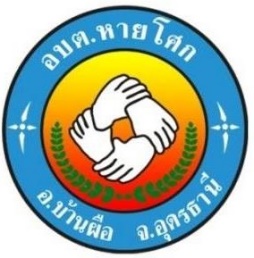 ส่วนที่ 2ส่วนที่ 2ส่วนที่ 2ส่วนที่ 2ส่วนที่ 2ส่วนที่ 2ข้อบัญญัติข้อบัญญัติข้อบัญญัติข้อบัญญัติข้อบัญญัติข้อบัญญัติเรื่องเรื่องเรื่องเรื่องเรื่องเรื่องงบประมาณรายจ่ายประจำปีงบประมาณ พ.ศ. 2567งบประมาณรายจ่ายประจำปีงบประมาณ พ.ศ. 2567งบประมาณรายจ่ายประจำปีงบประมาณ พ.ศ. 2567งบประมาณรายจ่ายประจำปีงบประมาณ พ.ศ. 2567งบประมาณรายจ่ายประจำปีงบประมาณ พ.ศ. 2567งบประมาณรายจ่ายประจำปีงบประมาณ พ.ศ. 2567ของของของของของขององค์การบริหารส่วนตำบลหายโศกองค์การบริหารส่วนตำบลหายโศกองค์การบริหารส่วนตำบลหายโศกองค์การบริหารส่วนตำบลหายโศกองค์การบริหารส่วนตำบลหายโศกองค์การบริหารส่วนตำบลหายโศกอำเภอบ้านผือ  จังหวัดอุดรธานีอำเภอบ้านผือ  จังหวัดอุดรธานีอำเภอบ้านผือ  จังหวัดอุดรธานีอำเภอบ้านผือ  จังหวัดอุดรธานีอำเภอบ้านผือ  จังหวัดอุดรธานีอำเภอบ้านผือ  จังหวัดอุดรธานี